   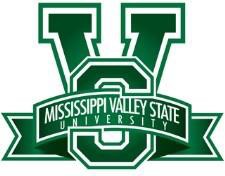       -    35                        Other Courses                        C                “”  No “D” grades are allowed in any required course for this degree.                                        	  	  	               	  	  	            	  	  	                                                                            -                                                                                                                                                                                                                                                                                                 Course NumberSemesterGradeCourse NumberSemesterGradeCourse NumberSemesterGrade